Key:- Table 4 Scores for importance of position to the general populace“No importance” = Score 0 “Very little importance = Score 0.5” “Little importance” = Score 1 “Some importance” = Score 2 “Considerable = Score 3 importance” Table 5 Scores for the importance of Table 6 Scores relating to the presence of other treesWoodland = more than 70% of the visual area covered by trees, and at least 100 trees in total Score 0.5Many = more than 30% of the visual area covered by trees, and at least 10 trees in total Score 1Some = more than 10% of the visual area covered by trees, and at least four trees in total Score 2Few = less than 10% of the visual area covered by trees, but at least one other tree present Score 3None =  no other trees present in the area Score 4 under considerationTable 7 Scores for relation to settingSuitability to setting Totally unsuitable (Much too large, much too small, obscuring attractive view, disrupting formal composition, totally wrong colour, etc. Landscape would be improved if tree removed.) Score 0 Moderately unsuitable Score 0.5 Just suitable Score 1 Fairly suitable (Fairly well placed. A definite asset to the landscape.) Score 2 Very suitable (Well placed or screening unsightly views.) Score 3 Particularly suitable (Well placed and screening unsightly views, or making a special contribution to local character.) Score 4Application No. TPP/0161/24Application No. TPP/0161/24Application No. TPP/0161/24Adress:- Queen Elizabeths SchoolQueens RoadBarnetEN5 4DQAdress:- Queen Elizabeths SchoolQueens RoadBarnetEN5 4DQAdress:- Queen Elizabeths SchoolQueens RoadBarnetEN5 4DQAdress:- Queen Elizabeths SchoolQueens RoadBarnetEN5 4DQAdress:- Queen Elizabeths SchoolQueens RoadBarnetEN5 4DQAdress:- Queen Elizabeths SchoolQueens RoadBarnetEN5 4DQTPO ref:
19/TPO/012TPO ref:
19/TPO/012TPO ref:
19/TPO/012Date: -26/03/2024Assessment by:JMJMJMSpecies: OakSpecies: OakSpecies: OakSpecies: OakSpecies: OakSpecies: OakSpecies: OakSpecies: OakSpecies: OakProposed worksx 1 oak (T260 applicants ref) remove/reduce decayed limb over access road to sports field  at Queen Elizabeth's School EN5 4DQ.  Standing within A1 of order.x 1 oak (T260 applicants ref) remove/reduce decayed limb over access road to sports field  at Queen Elizabeth's School EN5 4DQ.  Standing within A1 of order.x 1 oak (T260 applicants ref) remove/reduce decayed limb over access road to sports field  at Queen Elizabeth's School EN5 4DQ.  Standing within A1 of order.x 1 oak (T260 applicants ref) remove/reduce decayed limb over access road to sports field  at Queen Elizabeth's School EN5 4DQ.  Standing within A1 of order.x 1 oak (T260 applicants ref) remove/reduce decayed limb over access road to sports field  at Queen Elizabeth's School EN5 4DQ.  Standing within A1 of order.x 1 oak (T260 applicants ref) remove/reduce decayed limb over access road to sports field  at Queen Elizabeth's School EN5 4DQ.  Standing within A1 of order.x 1 oak (T260 applicants ref) remove/reduce decayed limb over access road to sports field  at Queen Elizabeth's School EN5 4DQ.  Standing within A1 of order.x 1 oak (T260 applicants ref) remove/reduce decayed limb over access road to sports field  at Queen Elizabeth's School EN5 4DQ.  Standing within A1 of order.x 1 oak (T260 applicants ref) remove/reduce decayed limb over access road to sports field  at Queen Elizabeth's School EN5 4DQ.  Standing within A1 of order.x 1 oak (T260 applicants ref) remove/reduce decayed limb over access road to sports field  at Queen Elizabeth's School EN5 4DQ.  Standing within A1 of order.x 1 oak (T260 applicants ref) remove/reduce decayed limb over access road to sports field  at Queen Elizabeth's School EN5 4DQ.  Standing within A1 of order.x 1 oak (T260 applicants ref) remove/reduce decayed limb over access road to sports field  at Queen Elizabeth's School EN5 4DQ.  Standing within A1 of order.Reasons for worksDangerous limbDangerous limbDangerous limbDangerous limbDangerous limbDangerous limbDangerous limbDangerous limbDangerous limbDangerous limbDangerous limbDangerous limbImportance of position in landscape (Helliwell tb 4)1Presence of other trees(Helliwell tb 4)Presence of other trees(Helliwell tb 4)Presence of other trees(Helliwell tb 4)111Suitability to setting (Helliwell tb 7)Suitability to setting (Helliwell tb 7)Suitability to setting (Helliwell tb 7)44Comments:Tree located on a bank and part of a long row between school buildings and sports fields Tree located on a bank and part of a long row between school buildings and sports fields Tree located on a bank and part of a long row between school buildings and sports fields Tree located on a bank and part of a long row between school buildings and sports fields Tree located on a bank and part of a long row between school buildings and sports fields Tree located on a bank and part of a long row between school buildings and sports fields Tree located on a bank and part of a long row between school buildings and sports fields Tree located on a bank and part of a long row between school buildings and sports fields Tree located on a bank and part of a long row between school buildings and sports fields Tree located on a bank and part of a long row between school buildings and sports fields Tree located on a bank and part of a long row between school buildings and sports fields Tree located on a bank and part of a long row between school buildings and sports fields OwnershipTree within application addressTree within application addressYesIf noIf noIf noOwner consultedOwner consultedYes/noPast tree managementMinimalMinimalMinimalMinimalMinimalMinimalMinimalMinimalMinimalMinimalMinimalMinimalCondition of treeUpper crown:Upper crown:N/AN/AN/AN/AN/AN/AN/AN/AN/AN/ACondition of treeMain stem and branchesMain stem and branchesBranch with significant decay and likely to fail.  Cavity with potential for bat roost, advised to retain cavity if possible.Branch with significant decay and likely to fail.  Cavity with potential for bat roost, advised to retain cavity if possible.Branch with significant decay and likely to fail.  Cavity with potential for bat roost, advised to retain cavity if possible.Branch with significant decay and likely to fail.  Cavity with potential for bat roost, advised to retain cavity if possible.Branch with significant decay and likely to fail.  Cavity with potential for bat roost, advised to retain cavity if possible.Branch with significant decay and likely to fail.  Cavity with potential for bat roost, advised to retain cavity if possible.Branch with significant decay and likely to fail.  Cavity with potential for bat roost, advised to retain cavity if possible.Branch with significant decay and likely to fail.  Cavity with potential for bat roost, advised to retain cavity if possible.Branch with significant decay and likely to fail.  Cavity with potential for bat roost, advised to retain cavity if possible.Branch with significant decay and likely to fail.  Cavity with potential for bat roost, advised to retain cavity if possible.Condition of treeBase of tree Base of tree Condition of treeRooting areaRooting areaCondition of treeOther observationsOther observationsSafe useful life expectancy     50                  50              Visual appearance/form: Part of a row of trees. Visual appearance/form: Part of a row of trees. Visual appearance/form: Part of a row of trees. Visual appearance/form: Part of a row of trees. Visual appearance/form: Part of a row of trees. Visual appearance/form: Part of a row of trees. Visual appearance/form: Part of a row of trees. Visual appearance/form: Part of a row of trees. Visual appearance/form: Part of a row of trees. Visual appearance/form: Part of a row of trees. Suitability of works Acceptable Acceptable Acceptable Acceptable Acceptable Acceptable Acceptable Acceptable Acceptable Acceptable Acceptable Acceptable RecommendationAllow 5 day noticeAllow 5 day noticeAllow 5 day noticeAllow 5 day noticeAllow 5 day noticeAllow 5 day noticeAllow 5 day noticeAllow 5 day noticeAllow 5 day noticeAllow 5 day noticeAllow 5 day noticeAllow 5 day noticePhotographsPhotographsPhotographsPhotographsPhotographsPhotographsPhotographsPhotographsPhotographsPhotographsPhotographsPhotographsPhotographs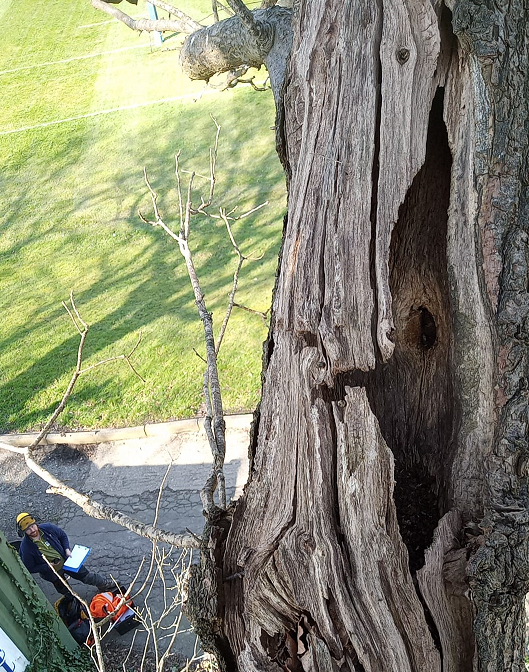 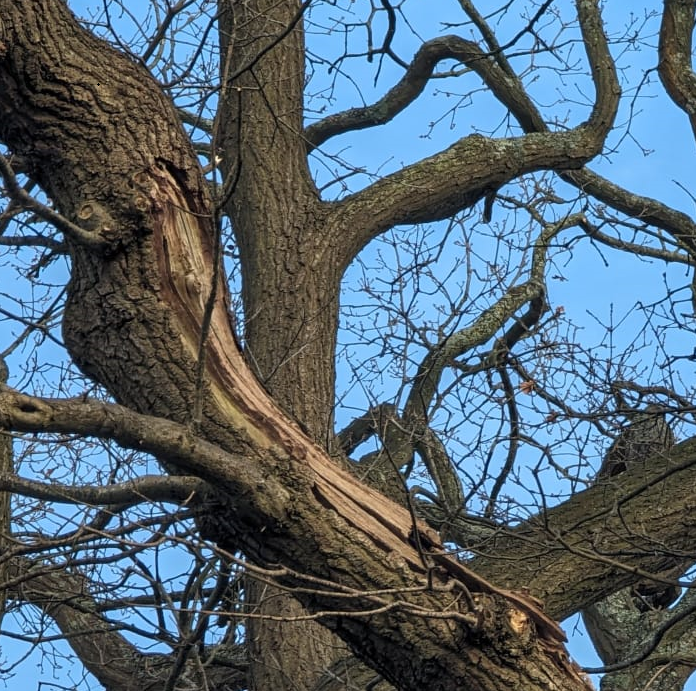 